Schools are closed with pupils at home,but we don’t want our young people to feel all alone.So if you are needing support or a chat,Please use these phone lines, websites and apps.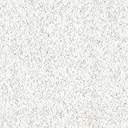 